§2150-F.  DefinitionsAs used in this chapter, unless the context otherwise indicates, the following terms have the following meanings.  [PL 2015, c. 231, §1 (NEW).]1.  Administer.  "Administer" means to apply an epinephrine autoinjector directly to a human body.[PL 2015, c. 231, §1 (NEW).]2.  Authorized entity.  "Authorized entity" means any entity, organization or place of employment, other than a school under Title 20‑A, section 6305, in connection with or at which allergens capable of causing anaphylaxis may be present, including but not limited to recreation camps, colleges, universities, day care facilities, youth sports leagues, amusement parks, restaurants and sports arenas.[PL 2015, c. 231, §1 (NEW).]3.  Epinephrine autoinjector.  "Epinephrine autoinjector" means a single-use device used for the automatic injection of a premeasured dose of epinephrine into a human body or another single-use epinephrine delivery system approved by the federal Food and Drug Administration for public use.[PL 2019, c. 560, §3 (AMD).]4.  Health care practitioner.  "Health care practitioner" means an individual who is licensed, registered or otherwise authorized in the appropriate jurisdiction to prescribe and administer drugs in the course of professional practice.[PL 2015, c. 231, §1 (NEW).]SECTION HISTORYPL 2015, c. 231, §1 (NEW). PL 2019, c. 560, §3 (AMD). The State of Maine claims a copyright in its codified statutes. If you intend to republish this material, we require that you include the following disclaimer in your publication:All copyrights and other rights to statutory text are reserved by the State of Maine. The text included in this publication reflects changes made through the First Regular and First Special Session of the 131st Maine Legislature and is current through November 1, 2023
                    . The text is subject to change without notice. It is a version that has not been officially certified by the Secretary of State. Refer to the Maine Revised Statutes Annotated and supplements for certified text.
                The Office of the Revisor of Statutes also requests that you send us one copy of any statutory publication you may produce. Our goal is not to restrict publishing activity, but to keep track of who is publishing what, to identify any needless duplication and to preserve the State's copyright rights.PLEASE NOTE: The Revisor's Office cannot perform research for or provide legal advice or interpretation of Maine law to the public. If you need legal assistance, please contact a qualified attorney.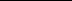 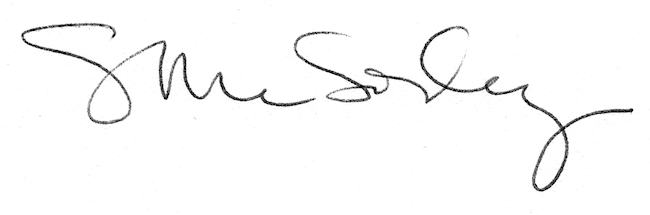 